Environmental factorsExported from METEOR(AIHW's Metadata Online Registry)© Australian Institute of Health and Welfare 2024This product, excluding the AIHW logo, Commonwealth Coat of Arms and any material owned by a third party or protected by a trademark, has been released under a Creative Commons BY 4.0 (CC BY 4.0) licence. Excluded material owned by third parties may include, for example, design and layout, images obtained under licence from third parties and signatures. We have made all reasonable efforts to identify and label material owned by third parties.You may distribute, remix and build on this website’s material but must attribute the AIHW as the copyright holder, in line with our attribution policy. The full terms and conditions of this licence are available at https://creativecommons.org/licenses/by/4.0/.Enquiries relating to copyright should be addressed to info@aihw.gov.au.Enquiries or comments on the METEOR metadata or download should be directed to the METEOR team at meteor@aihw.gov.au.National Health Performance Framework "> Domain 2 - Determinants of health "> 
Environmental factors
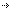 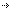 Environmental factorsIndicators in this frameworkNational Healthcare Agreement: P62-Hospitalisation for injury and poisoning, 2010
       Health!, Superseded 08/06/2011National Healthcare Agreement: PI 62-Hospitalisation for injury and poisoning, 2012
       Health!, Retired 25/06/2013National Healthcare Agreement: PI 62-Hospitalisation for injury and poisoning, 2011
       Health!, Superseded 31/10/2011Identifying and definitional attributesIdentifying and definitional attributesItem type:Framework DimensionMETEOR identifier:392580Description:Physical, chemical and biological factors such as air, water, food and soil quality. 